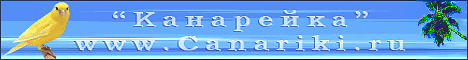       Карта наличия птиц №Запись в книге разведения…………………………..Ф.И.О.  ответственного   за племенную работу: Подпись разводчика    …………………………..Разводчик:  